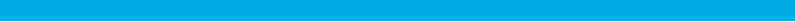 EXPORT PROMOTION PROGRAM                                    FORM 2COMPONENT 1INDIVIDUAL PARTICIPATION AT TRADE FAIRS ABROAD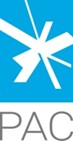 STATEMENTon Accepting the Conditions of Participating in the Export Promotion ProgramComponent 1 – Individual participation at trade fairs abroadForm 2I                                                                 , from                                                                      , representing the Applicant  	hereby, declare that I accept the conditions given in the Public Call for participation at the Program and Manual for  Implementation of the  Export Promotion Program- Individual participation  at trade fairs abroad.I, also declare under penalty of perjury that: All submitted copies match the original;All the allegations are true and represent the actual situation;The business entity shall provide the remaining amount of funds, which are necessary for implementation of the project, using its own resources, i.e. funds that do not come from the budget of the Republic of Serbia, Autonomous Province or the budget of the local self-governments;the business entity have not used  incentives  from the budget of the Republic of Serbia, Autonomous Province or the budget of the local self-governments for the same project activities from the application;There is no registered process of liquidation or bankruptcy;A protective measure of prohibition of activity with a legally binding decision have not been imposed in the previous two years;There are no difficulties according to the definition from the Decree on Rules of State Aid Grant, nor the Applicant ceased to exist due to a court decision or other authorities with binding force;Otherwise, I agree to have my Application rejected.In                                                                                L.S.               Representative's SignatureDate:Beograd, Kneza Miloša 12  е-mail:  sajmovi@ras.gov.rs  www.ras.gov.rs